  УПРАВЛЕНИЕ ФЕДЕРАЛЬНОЙ НАЛОГОВОЙ СЛУЖБЫ ПО ВЛАДИМИРСКОЙ ОБЛАСТИ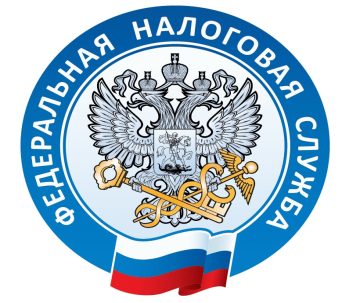 ЭЛЕКТРОННАЯ РЕГИСТРАЦИЯ – БЫСТРО И УДОБНО!В последнее время в условиях интенсивного развития информационных технологий наибольшую популярность приобретает регистрация юридических лиц и индивидуальных предпринимателей в электронном виде на сайте ФНС России.ЭЛЕКТРОННАЯ РЕГИСТРАЦИЯ – вид услуги, которую предлагает официальный сайт ФНС России, а также портал государственных услуг Российской Федерации для подачи документов на государственную регистрацию в регистрирующий орган через Интернет. Электронная регистрация действует на всей территории России. Она позволит в короткий срок оформить нужные документы для ведения бизнеса.Специальная бесплатная программа позволит сформировать заявление и пакет необходимых документов, не выходя из офиса или дома.Главным условием для проведения успешной процедуры регистрации, является наличие Интернета и электронно-цифровой подписи (ЭЦП).Документы для регистрации в электронном виде в регистрирующий орган можно отправитьс сайта ФНС Россииhttp://www.nalog.ru/Сервис «Государственная регистрация юридических лиц и индивидуальных предпринимателей»Сервис «Личный кабинет юридического лица» Сервис «Личный кабинет индивидуального предпринимателя»с портала государственных услугhttp://www.gosuslugi.ru/Услуга «Регистрация юридических лиц и индивидуальных предпринимателей»